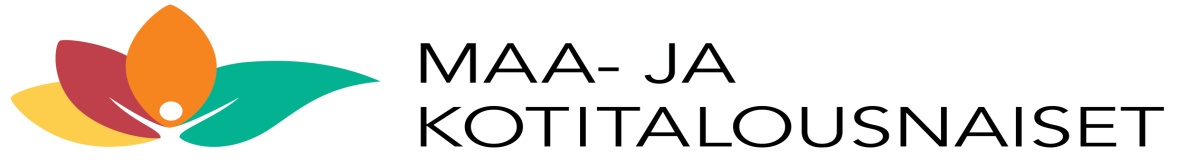 Sammatin Maaseutunaiset  70vVirkistyspäivä jäsenille Aulangolla    ti 8.5.2018Ohjelma9.45 lähtö bussilla Sammatista Hämeenlinnaann. 11.30-12.45 Wetterhoffin talo	käsityöliike ja käsityöyrittäjien pajoja                 lounas: buffetpöytä, keitto, kahvi13.00 -14.30 Opastettu Aulangon Puistometsäkierros (bussilla)14.30           Päiväkahvit15.00 - 18.00  Kylpylässä     oma vesijumppa 15.30  18.00        Buffet-päivällinen seisovasta pöydästä.n. 20.00  lähtö kotiin  Jos ei halua uimaan, sään salliessa on hotellin ympäristössä hienot ulkoilumahdollisuudet.Tervetuloa mukaan !Matkan omavastuuosuus on 20 € joka maksetaan Anjalle tai Maaseutunaisten pankkitilille FI81 4006 0010 160113   Lisätiedot ja ilmoittautumiset 15.4.2018 mennessä Anjalle puh. 0440 544 221 tai sähköpostiin anja.s.hanninen@gmail.com